Abstract Content for A Treatise on White Magic, Video Commentary, Program 23, Rule 3.2, Continuing Rule Three, SOUL LIGHT AND BODY LIGHT. 1 hr, 1 min: pages 99-103. Humanity is macrocosmic in relation to the sub-human states of consciousness. The stimulating of the spiritual aspect, expressing itself as the soul in all forms. Humanity’s function is to transmit and handle force. The bringing of light. Humanity is the planetary light bearer. The transmission of energy. Mankind itself is the world Saviour. The blending of the deva or angel evolution and the human. The steady progress of humanity towards its goal of world service. Study your daily conduct and words and thoughts so as to make them utterly harmless. Forget all past achievements, realize fervor, and concentrate upon the Plan. The capacity to take one’s eyes off the affairs of individual experience, and fasten them on the working out of the purpose for the whole. Practice harmlessness with zest and understanding, for it is (if truly carried out) the destroyer of all limitation. Harmlessness brings about in the life caution in judgment, reticence in speech, ability to refrain from impulsive action, and the demonstration of a non-critical spirit. A Treatise on White Magic Video Commentary 23 88 MB .wmv file
Video of A Treatise on White Magic Video Commentary 23 by Michael D. Robbins. A Treatise on White Magic Video Commentary 23 58 MB .mp3 file
Audio of A Treatise on White Magic Video Commentary 23 by Michael D. Robbins.    TranscriptHello everybody. I've had to change rooms as I occasionally do, and behind me is a picture that you probably can see a little bit; it's by a famous Australian artist who was a member of our esoteric groups and did a lot in Australia to really promote the Ageless Wisdom. Here I am again and here we are on number 23, A Treatise on White Magic video commentary. We're on rule three and we're starting at page 99. So this means, goodness, we've almost done 100 pages and just a little more than 600 left to go. All right, well, I made the comment that the solar angel, angel of the presence, extends itself deeply into matter and anchors itself in the dense physical body of the planetary logos upon the plane of lower mind in the mental body in relation to the mental unit and also in the dense physical brain. So, this is a real sacrifice for this Lord of Compassion, this heart of fiery love, this great being who was once a human being in the previous solar system, and one day in relation to the next solar system. We will do, many of us anyway, will do likewise, only in a more elevated condition. I think somewhere in A Treatise on Cosmic Fire, I read that individualization will not so much involve the mental plane as it will involve monadic plane, something of that nature. How we can imagine that? I don't know, but suffice it to say in the series of six and then finally as a whole seven solar systems everything is always moving up there is a increased demand and an elevation with each solar system and the system before it is transcended. Well, a little more here, then in rule three, humanity is macrocosmic in relation to the sub-human states of consciousness. HPB as well pointed out humanity the macrocosm of the lower kingdoms and note, He calls these states of consciousness. So, we're not just thinking of the form because it is really the consciousness of the monad variably immersed and a varying radius, diameter, extent effect upon these lesser and more material states again of consciousness and differing states of form more primitive as the consciousness is less and more developed as the consciousness extends is primarily fourfold. Let's see what we're looking at here, the effects upon these lesser and more material states, that's what we're trying to understand at this point. 1. The stimulating of the spiritual aspect, expressing itself as the soul in all forms, such as the form of a mineral, a flower, or an animal. The positive aspect of energy in all these forms will wax stronger, producing radiation, for instance, increasingly in the mineral kingdom. In this lies a hint of the nature of the process that will set a term to our own planetary existence and eventually, to our solar system. In the vegetable kingdom, the effect will be the demonstration of increased beauty and diversity, and the evolution of new species with an objective impossible to explain to those not yet initiate. The production of nutritive forms which will serve the needs of the lesser devas and angels will be one of the results. TWM 99Let's see what is said. The stimulating of the spiritual aspect, expressing itself as the soul in all forms, – we are used to calling this the anima mundi, the soul of the world, such as the form of a mineral, a flower, or an animal. So the spiritual aspect of the consciousness in all such forms will be gradually stimulated through the evolutionary process the positive aspect of energy in all these forms. I suppose that's what's meant by the spiritual aspect. The positive aspect of energy the spiritual aspect in all these forms will wax stronger producing radiation, for instance, increasingly in the mineral kingdom. Sometimes interested in the half-life measurements, wherein the less the radiation the older the source, but what if radiation increases with the age of the source? That is something that maybe is not expected. The entropic view is expected, as if the source will always be running down, instead of winding up as it were. We know that there is a period of radiation at the point that one kingdom is about to bridge into another. The radiation of the animal kingdom is a kind of intelligence allowing it to bridge into the human. The radiation of the human being allows it to bridge into the kingdom of souls. It's a kind of spiritual radiation and it is probably evidenced in the causal body and in the etheric body.Really there's so much to learn. I was just reading about reincarnation in early Christianity and these seemed like radical doctrines to the modern Christian even though for hundreds of years through Gnosticism and other groups, it was well accepted. Just imagine how radical our Ageless Wisdom will seem to the ordinary thinker in the world? We have a lot of work to do to help convince people of the logical coherent nature of the doctrines that we study. 0:07:25 Anyway, the radiation will increase and the positive aspect will wax stronger. We find in all the forms of life that the original spirit, the original being nature will make itself increasingly felt even though through emanation it is somewhat self-camouflaged, self-veiled, reduced in its power through a deliberate choice regarding the circumscribing nature of emanation. The retraction of the emanative life of the growth of the ring-pass-not and its expansion, but the original emanation leads to the minimization of the ring-pass-not. In this lies a hint of the nature of the process that will set a term to our own planetary existence and eventually, to our solar system. Once the spirit reaches a certain degree of strength and radiation the present form will no longer suffice and destruction or a kind of pralaya will set in.In the vegetable kingdom, the effect will be the demonstration of increased beauty and diversity, and the evolution of new species with an objective impossible to explain to those not yet initiate. So we wait. The production of nutritive forms which will serve the needs of the lesser devas and angels will be one of the results. That's an amazing thought - let's call it the vegetable kingdom nourishing the daily lives. This is very interesting and it just shows you how many things are known by the initiates, the Masters, and how much our consciousness is still veiled.  … Spiritual aspect in all forms. Ok…  we do have normal what's called a radioactivity in the mineral kingdom and other types of expansive radiation or effect or reaching into the environment can be expected in relation to the other kingdoms. In the animal kingdom the effect will be the elimination of pain and suffering and a return to the ideal conditions of the Garden of Eden. When man functions as a soul, he heals; he stimulates and vitalizes; he transmits the spiritual forces of the universe, and all harmful emanations and all destructive forces find in the human kingdom a barrier. Evil and its effects are largely dependent upon humanity for a functioning channel. Humanity's function is to transmit and handle force. This is done in the early and ignorant stages destructively and with harmful results. Later when acting under the influence of the soul, force is rightly and wisely handled and good eventuates. True indeed it is that "the whole creation travaileth in pain until now, waiting for the manifestation of the sons of God."  TWM 99In the animal kingdom the effect (the effect of a say of the growth of the spirit aspect) will be the elimination of pain and suffering and a return to the ideal conditions of the Garden of Eden. There is that wonderful painting, maybe it's 300 years old now, it's by Blake or maybe not, Peaceable Kingdom, I suppose but we could do now is go to Google and see a peaceable kingdom painting and who's it by it would hits although it's not considered a religious image, its peaceable kingdom, exemplifies Quaker ideals, Edward Hicks, he expanded 62 versions, oh my goodness. Of this composition the animals the children are taken from Isaiah 11 and then six to eight the lion, Eden, straw, with the Ox. Okay and then this is probably defining his theology so not Blake's at all but Edward Hicks and not that long ago, but maybe somehow versions of it between 1820 and his death. So we go back let us say 200 years here. 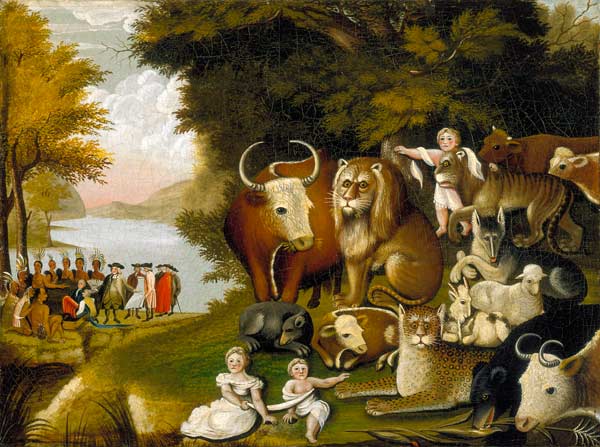 All right.0:13:00 Now back to this the elimination of pain and suffering and the return to the ideal condition of the Garden of Eden which is in a way an allegorical garden, it describes a state of relationship between a man and his environment between man and the various animals. We certainly don't live in it now we live in a condition in which so many life forms and seem to be tearing each other apart, and the human beings as wellWhen man functions as a soul, he heals; he doesn't tear apart, what can we say he makes whole. he stimulates and vitalizes; he transmits the spiritual forces of the universe, and all harmful emanations and all destructive forces find in the human kingdom a barrier. And thus, you see, interestingly, they will not be let through into the lower kingdoms for which and he is the macrocosm.Evil and its effects are largely dependent upon humanity for a functioning channel. not a very favourable report, but when we clean up our act and finally repent and reverse the wheel and turn towards the higher spiritual objectives all of those kingdoms to which we are macrocosmic will feel a good and healing effect.Humanity's function is to transmit and handle force. This is done in the early and ignorant stages destructively and with harmful results. Maybe the balancing of karma is involved; I'm thinking of Master decayed speaking of the cruel meat-eating groups of the last 500 years, maybe 600 now. Later when acting under the influence of the soul, force is rightly and wisely handled and good eventuates. So, let's just say that mankind necessarily a very responsible kingdomTrue indeed it is that "the whole creation travaileth in pain until now, waiting for the manifestation of the sons of God."  What can we say? Waiting for the manifestation of the solar angels through the sons of man then reach the lower Kingdoms. Well. we're told that the reign of peace will come for that symbolic 1,000 years, and I suppose that's during the Aquarian age. All kinds of developments lie ahead and they are written out in symbols on some unknown material sets of symbols that describe the various involvements related to the divine plan as it works to fulfill the divine purpose. 0:16:45 We're talking here about the stimulation of the spirit aspect and the soul in all forms will increase in the radiation radioactivity as we know, it increases in the mineral kingdom and beauty and variety increases in the vegetable kingdom, and I suppose some kind of healing and domestication and greater friendship with humanity and transition into self-consciousness occurs in the animal kingdom. Especially in the higher groups which are closer to humanity, the story goes that the informing life of the animal kingdom and the informing life of the human Kingdom are at war with each other, have a bad relationship, and it all seems like part of a process of the moon chain and Mars inherited into our globe and planetary chain. Now, that has to be adjusted and I think that when we start educating animals and having them in their natural and correct habitats and quit making a meal of them things will improve. Although you know there's no absolute rigidity in that statement but we did read that even here in A Treatise on White Magic, about decays suggestions for the diet of man. Now in addition to the strengthening of the spirit aspect or a spirits of them, so let me put this in addition to number one which tells of the strengthening of the spirit aspect spirit soul aspect we have the following.2. The bringing of light. Humanity is the planetary light bearer, transmitting the light of knowledge, of wisdom, and of understanding, and this in the esoteric sense. These three aspects of light carry three aspects of soul energy to the soul in all forms, through the medium of the anima mundi, the world soul. Physically speaking, this can be realized if we can appreciate the difference between our planetary illumination today and that of five hundred years ago—our brilliantly lit cities, our rural districts, shining through the night with their lighted streets and homes; our airways, outlined with their search-lights and fields of blazing globes; our oceans, dotted with their lighted ships, and increasingly our lighted airships will be seen, darting through the skies.These are but the result of man's growing illumination. His knowledge aspect of light has brought this into being. Who shall say what will eventuate when the wisdom aspect predominates? When these are welded by understanding, the soul will control in the three worlds and in all kingdoms of nature.  TWM 100The bringing of light. Humanity is the planetary light bearer, transmitting the light of knowledge, it's associated with Mercury. of wisdom, and of understanding, and this in the esoteric sense. Humanity is particularly its place of monadic expressions the Buddha plane ruled by Mercury as the hierarchical of Scorpio whose light is the light of day, and who stands or which stands for illumination and the sequence of meditative stages Scorpio does. Humanity is Scorpio, is Mercury is the light bearer, planetary light bear transmitting the light of knowledge, of wisdom, and understanding, and this in the esoteric sense. Probably eventually at least, let us say that this is humanity's destiny.These three aspects (knowledge wisdom and understanding, they remind us a little bit of what we finally –beginning with the glamour book—we have illumination, understanding and love, as the higher factors which will certainly appear when glamour is negated). These three aspect of light carry three aspects of soul energy to the soul in all forms, through the medium of the anima mundi, the world soul. So, the higher soul transmits to the not yet self-conscious soul of the anima mundi. We enriched the soul, we enrich the soul in all forms through the transmission of knowledge wisdom and understanding. Each one of those could be meditated upon and DK does certain explained understanding beautifully in the beginning of Glamour a World Problem and he often discriminates between knowledge and wisdom so from the books we can gather the meaning of these terms as he sees them.Physically speaking, this can be realized if we can appreciate the difference between our planetary illumination today and that of five hundred years ago—our brilliantly lit cities, our rural districts, shining through the night with their lighted streets and homes; Have you ever been I suppose so ever been on a pain at night and seen the separated cities and their lights it's quite something to behold, and that there are the great cities and the smaller ones but everywhere the light is the light is shining and so the relation between the pairs of opposites has progressed much and the physicalzation of the physical expression of this is the kind of example that he's giving – our airways, outlined with their search-lights and fields of blazing globes; our oceans, dotted with their lighted ships, all this scene at night, you know and increasingly our lighted airships will be seen, darting through the skies. and we do see that, it's a beautiful sight, so, let's just say light has greatly increased and is increasing still.These are but the result of man's growing illumination. Scorpio illumination manHis knowledge aspect of light has brought this into being. He understands what light is at least how to produce it but then depending upon the relationship between the positive and negative poles an electrical relationshipWho shall say what will eventuate when the wisdom aspect predominates? I think when you get Mercury and Venus together wisdom stands forth love wisdom the buddha uses mercury the wisdom aspect Christ is Venus the love aspect, and these two planets rule the second and third decanate of Aquarius. So let us say that love wisdom will emerge in the Age of AquariusWhen these are welded by understanding, welded together, by understanding the soul will control in the three worlds and in all kingdoms of nature. Nature and the lower elemental life which is so destructive will not be able to run its course unchecked. So let's say that understanding welds love and wisdom together. We could meditate on how that would be the case, but we stand back when we under stand, and we receive a very strong impression of what the energy of love is and the energy of wisdom and we see how each feeds and supports the other. All right, so that was number two the bringing of light … 0:25:50 … I trust the bringing of lights and the other was the spirit soul how does it though here the stimulating of the spiritual aspect at the heart of the form, the positive energy. Then we have the resultant energy which is light when the spirit aspect and the material aspect come together. And now we have next: The transmission of energy. The clue to the significance of this can be grasped as a concept, though as yet it will fail of comprehension, in the realization that the human kingdom acts upon and affects the three sub-human kingdoms. The downpouring spiritual Triangle and the upraising matter Triangle meet point to point in humanity when the point of balance can be found. In man's achievement and spiritualization is the hope of the world. Mankind itself is the world Saviour, of which all world Saviours have been but the symbol and the guarantee.The transmission of energy. The clue to the significance of this can be grasped as a concept, though as yet it will fail of comprehension, in the realization that the human kingdom acts upon and affects the three sub-human kingdoms. I suppose there have been outstanding examples of human beings who worked particularly with the human kingdom. We occasionally find such a worker in a specialized branch of the animal kingdom. I’m thinking about a couple of ladies who worked with the mountain gorillas. I'm thinking about the Luther Burbank in relation to the vegetable kingdom. There are many workers in relation to the mineral kingdom – but, I'm thinking about the Indian scientist, Bose, who studied the soul of the mineral kingdom so carefully, and found within it consciousness within the mineral kingdom even though so many thinkers and in animate Kingdom animation comes from the soul. The anima is a soul in a way.The downpouring spiritual Triangle and the upraising matter Triangle six-pointed star meet point to point in humanity maybe we don't quite have the six-pointed star yet, but we have the apex of both meeting when the point of balance can be found. So spirit’s trial and the matter triangle meeting at the point represented our PD represented by humanity.In man's achievement and spiritualization is the hope of the world. Not just man, but the whole world the other kingdoms, lower kingdoms.Mankind itself is the world Saviour, of which all world Saviours have been but the symbol and the guarantee. This is quite a statement and should be factored in when we think of our destiny. So often we look for a single Savior, and we look along the sixth way and we want to devote ourselves to that Savior, but devotion to the upliftment of humanity per se will create the world failure so applied or extended or persistent devotion will create to the Savior. Hmm, okay, so humanity is macrocosmic in relation to the subhuman states of consciousness and this HPB pointed out, and the effect upon these lesser material and a lesser and more material states of man's macrocosmic roll that's what we're looking at they are looking at how are the lower kingdoms affected by man's macrocosmic role in relation to them the stimulating of the spirit or spirit soul aspect in all the elemental forms the bringing in of light. I suppose this means the a vocation of light to the evocation of the light value within each of the lower Kingdom's. the transmission of energy to the lower Kingdom's and let's just say man what I want that man is responsible for the uplift of these lower kingdoms. I guess we have not really seized upon our responsibility yet were still simply using these lower Kingdom's to our own satisfaction and to fulfill desires which are not necessarily in line with the plan, maybe the greatest abuse is in the relation between man and the animal kingdom, which as I said is based upon this unfortunate relationship between the Lord of the human Kingdom and the Lord of the animal kingdom. How that began we don't really know, but there is a moon chain problem and a Martian problem involved in it. Now one more thing will occur maybe more than one more thing. 0:32:40 Let's just see, this will be the blending of the human and angel evolution of the human. Deals with the buddhi plane. This is a mystery which will be solved as man arrives at the consciousness of his own solar angel, who after all is a member of the devic kingdom only to discover that that too is also but a form of life which has served his purpose, and must be left behind though the inner life of the soul angel moves on its own evolutionary trajectory having offered its long and attentive service to the up and coming human being like which it, the solar angel was, in the previous solar system. The angel of devic evolution is one of the great lines of force contained in the divine expression and I might say especially in our solar system which is very devic, and in which the majority of conscious lives or self conscious lives are devic. So it's contained in the divine expression and solar angels, the Agnishvattas of The Secret Doctrine and the A Treatise on Cosmic Fire  belong in their form aspect to this line. They're monads, are perhaps found on the magnetic plane of the cosmic physical plane, but since they have already been too serious for training. Maybe they're monads are found on the cosmic astral plane. This we don't know, but they are high being high beings indeed and it offers a very promising future to the human beings who choose this most mysterious fourth path to Sirius largely before the purpose at least the purposes been told to us of becoming solar angels.Thus humanity serves, and in the development of a conscious aptitude for service, in the growth of a conscious understanding of the individual part to be played in the working out of the plan and in the rendering of the personality subject to the soul, will come the steady progress of humanity towards its goal of world service.  TWM 101Thus humanity serves, and in the development of a conscious aptitude for service, in the growth of a conscious understanding of the individual part to be played and we would say you know in the Divine Plan  in the working out of the plan and in the rendering of the personality subject to the soul, as man's ascent must involve attention to a hierarchical process will come the steady progress of humanity towards its goal of world service. So, the aptitude for service increases, the growth of understanding of the individual part to be played increases and in the working out of the plan. Well, let you see illiteracy in the rendering of the personality subjective soul the man becomes the true world server the true world server and can graduate to higher and more subtle areas of expression, changing kingdoms as he goes from the human kingdom to the kingdom of souls to the kingdom of planetary lives and onwards into the solar kingdom eventually. May I speak a word here so as to make this consummation a practical goal in your life? Harmful magnetic conditions, as the result of man's wrong handling of force are the causes of evil in the world around us, including the three sub-human kingdoms. How can we, as individuals, change this? By the development in ourselves of Harmlessness. Therefore, study yourself from this angle. Study your daily conduct and words and thoughts so as to make them utterly harmless. Set yourself to think those thoughts about yourself and others which will be constructive and positive, and hence harmless in their effects. Study your emotional effect on others so that by no mood, no depression, and no emotional reaction can you harm a fellow-man. Remember in this connection, violent spiritual aspiration and enthusiasm, misplaced or misdirected, may quite easily harm a fellow-man, so look not only at your wrong tendencies but at the use of your virtues. TWM 101-1020:37:50 May I speak a word here so as to make this consummation a practical goal in your life? You just have to marvel, what a fine teacher, what a fine teacher He is. Harmful magnetic conditions, as the result of man's wrong handling of force are the causes of evil in the world around us, – that's a very straight statement. There's all kinds of causes of evil that had been numbered but wrong magnetism arising through the wrong handling of force this is one of the causes of evil including the three sub-human kingdoms. How can we, as individuals, change this? By the development in ourselves of Harmlessness. So easily said, Therefore, study yourself from this angle. Study and we must study the self, we must study that form of expression we call the personality self, or the middle self. that's one of the purposes of the daily evening reviewStudy your daily conduct and words and thoughts so as to make them utterly harmless. I guess we always have to be asking ourselves the question, did I perform harmlessly or harmfully? Set yourself to think those thoughts about yourself and others which will be constructive and positive, and hence harmless in their effects. This means not to be pressed and down upon our ourselves nor unduly repressively critical, so it's interesting that He asks us think thoughts about yourself and others not just others but yourself as well and which are constructive and positive. And that's hard for people who have grown up with the guilt complex throughout the Piscean era,Pisces is fine humility better can easily be a sign in which the individual is put down. not only of others but of one’s self. Study your emotional effect on others so that by no mood, no depression, and no emotional reaction can you harm a fellow-man. hmm so there is the possible emotional harm dissemination we may do.Remember in this connection, violent spiritual aspiration and enthusiasm, misplaced or misdirected, may quite easily harm a fellow-man, so look not only at your wrong tendencies but at the use of your virtues. So really this is such sound self-examinative advice (and oh I'm making up words as I go along here but I guess that's okay.)If harmlessness is the keynote of your life, you will do more to produce right harmonious conditions in your personality than any amount of discipline along other lines. The drastic purgation brought about by the attempt to be harmless will go far to eliminate wrong states of consciousness. See to it therefore, and bring this idea in your evening review.I would like to urge each one who reads these pages to make a fresh beginning in spiritual living. I would say to him, forget all past achievements, realize fervour, and concentrate upon the Plan.  TWM 101-102If harmlessness is the keynote of your life, you will do more to produce right harmonious conditions in your personality than any amount of discipline along other lines. Every time we're reading it, I'm reminded of the ways I have failed, and occasionally succeeded, but then I don't want to be too down on myself do I? Lest I cannot be constructive and positive and lest I eliminate the possibility of achieving that positivity which is the nature of that which is to be achieved on the second ray.The drastic purgation brought about by the attempt to be harmless will go far to eliminate wrong states of consciousness. we really have to take the Tibetan by his word0:43:20 See to it therefore, and bring this idea in your evening review. Somewhere he did offer a review maybe more than one but at least one on harmlessness. So very important, I'm just sort of arrested here trying to think of a simple and practical factor to hold in the mind as one goes through the day there was this harmless response, reaction of these thoughts, with which I respond harmless. There sometimes you react in a way that you think is harmless and the other person still gets hurt ,temporarily you may hurt a factor within them which is actually preventing their growth and he does talk about that he says sometimes being harmless you have to be strict. Think of a physician who encounters the serious disease. He has to do everything he can to kill that disease, and if it's a psychological disease he has to help the individual to attack it, and this may hurt and yet it is in the long run harmless. I would like to urge each one who reads these pages to make a fresh beginning in spiritual living. Can we take it to heart? It's so inspiring. I would say to him forget all past achievements realized further and concentrate upon the plan. It's so exciting, I read these things so inspiring.I would say to him, forget all past achievements, realize fervour, and concentrate upon the Plan. Forgetting the things which lie behind that will strive towards my higher spiritual possibilities and it goes on I get myself a new that the service of the coming one will do all I can to prepare men's minds and hearts for that event and you know press forward and count all as loss unless it leads to the high calling in Christ of course there are paraphrasing. By this time some progress in group realization has surely been made, and less interest in the separated self has been gained. More faith in the Good Law which guides all creation to ultimate perfection has been visioned without doubt, and, through this vision, has come the capacity to take one's eyes off the affairs of individual experience, and fasten them on the working out of the purpose for the whole. This is the objective and the goal. Breadth of vision, inclusiveness of understanding and a widened horizon are the preliminary essentials to all work under the guidance of the hierarchy of adepts; the stabilizing of the consciousness in the one life, and the recognition of the basic unity of all creation has to be somewhat developed before any one can be trusted with certain knowledges and Words of Power and the manipulation of those forces which bring the subjective reality into outer manifestation.  TWM 102By this time some progress in group realization has surely been made, and less interest in the separated self has been gained. All a process of decentralization More faith in the Good Law will to good, working out in the good law which guides all creation to ultimate perfection has been visioned without doubt, He's telling us what we do have, reminding us of our equipment and our abilities which had to be wisely used and, through this vision, has come the capacity to take one's eyes off the affairs of individual experience, and fasten them on the working out of the purpose for the whole. It's so hard to wean people away from self absorption. I'm sure we all recognize that as true … This is the objective and the goal. Breadth of vision, inclusiveness of understanding and a widened horizon are the preliminary essentials to all work under the guidance of the hierarchy breadth of vision, Jupiter, inclusiveness of understanding, Jupiter, a widened horizon, Jupiter, it's our friend, but so Saturn. Jupiter, are the preliminary essentials to all work under the guidance of the hierarchy of adepts after our point of view increase our impasse not include others previously rejected by our egoistic orientation these are the preliminary essentials to all work under the guidance of the hierarchy of atoms; the stabilizing of the consciousness in the one life, hmm, stabilizing of the consciousness in the one life which we are? The one. Service of the one – and the recognition of the basic unity of all creation has to be somewhat developed before any one can be trusted with certain knowledges and Words of Power and the manipulation of those forces which bring the subjective reality into outer manifestation. Otherwise what would we manifest you know it could be some kind of horrible form which really worked inimical to the divine plan. 0:49:20 Let us expand, let's include, and that's the beginning and we certainly do need the guidance of the hierarchy of a debt. We may say, ‘well, I'll do it myself.’ The Buddha did say ‘rely upon yourself’, but one must not shun the teacher of course the ultimate teacher is with here and is the true and universal self eventually. Therefore, I say to you at this time, I—an older and perhaps more experienced disciple and worker in the great vineyard of the Lord—practice harmlessness with zest and understanding, for it is (if truly carried out) the destroyer of all limitation. Harmfulness is based on selfishness, and on an ego-centric attitude. It is the demonstration of forces concentrated for self-enforcement, self-aggrandisement, and self-gratification. Harmlessness is the expression of the life of the man who realizes himself to be everywhere, who lives consciously as a soul, whose nature is love, whose method is inclusiveness, and to whom all forms are alike in that they veil and hide the light, and are but externalizations of the one Infinite Being. This realization, let me remind you, will demonstrate in a true comprehension of a brother's need, divorced from sentiment and expediency. It will lead to that silence of the tongue which grows out of non-reference to the separate self. It will produce that instantaneous response to true need which characterizes the Great Ones who (passing beneath the outer appearance) see the inner cause which produces the conditions noted in the outer life, and so, from that point of wisdom, true help and guidance can be given. Harmlessness brings about in the life caution in judgment, reticence in speech, ability to refrain from impulsive action, and the demonstration of a non-critical spirit. So, free passage can be given to the forces of true love, and to those spiritual energies which seem to vitalize the personality, leading consequently to right action.  TWM 102-103Therefore, I say to you at this time, I—an older and certainly that and perhaps more experienced disciple and worker in the great vineyard of the Lord He uses somewhat the biblical imagery —practice harmlessness with zest and understanding, for it is (if truly carried out) the destroyer of all limitation. this is maybe one of the most practical pieces of advice that can be offered, most practical pieces of advice and will we do it? I said to myself and I said you, will we do it?Harmfulness is based on selfishness, and on an ego-centric attitude. It is the demonstration of forces concentrated for self-enforcement, self-aggrandisement, and self-gratification. And then this is my one of my favorite lines of all, and I've memorized it and I repeat it to myself and I try to understand it because it holds for me a very important hint, as interested it as I am in the philosophy of being and the identification as being. Harmlessness is the expression of the life of the man who realizes himself to be everywhere, who lives consciously as a soul, whose nature is love, whose method is inclusiveness, and to whom all forms are alike in that they veil and hide the light, and are but externalizations of the one Infinite Being. Well, I've mentioned that haven't I? Just put yourself to be everywhere, use the imagination, but a much larger more subtle more pervasive self you suddenly have. And where's that ring-pass-not of the initially skin-encapsulated Ego? As it is said, where is that when you realize yourself to be everywhere because to be everywhere is to be everything? So, I'm going to say that to be everywhere is to be everything and that is identification who does consciously as this so consciousness rising consciousness through the causal body the triad the Monad after all monad does have soul, it has consciousness, has awareness and beyond the men whose nature is love. Well, we may be the light of the world and that's hard enough to realize but what about being the love of the world, we have to get ourselves in the meditative stage where we can deem materialize our usual conception of ourselves and turn into the love of the world whose method use inclusiveness. That's a Jupiterian factor, and to whom all forms are alike in that they veil and hide the light and are about externalization of the one infinite being. Our method is inclusiveness a great Jupiterian expansion of the ring-pass-not. Until everything everyone on the planet and beyond in the solar system and beyond the beyond me and is included in what we are and to whom all forms are alike. Now, this does not mean the one cannot see the distinction the apparent distinction the apparent myopic distinction between forms but in there is mistake because whatever is, is, and that's a commonality which is foundational to all qualification or qualitization. All forms were like them that they veil and hide the light, because they are light, all forms are light, all matter is light, the universe is light. If it has appeared, and are about externalization of one infinite being. So everything you see everything you look at an externalization of the one infinite being. I have in my own thinking discriminated between different types of infinity: there's infinitude after its own kind, an infinity of apples, and infinity of oranges and infinity of the pair of apples and oranges, and so forth, and then there's absolute infinity. This is unthinkable but one tries, and all possibility is found there, all possibility, not just waiting to become possible but somehow enacted before the self-observing eye of the absolute deity foreverThis realization, let me remind you, will demonstrate in a true comprehension of a brother's need, divorced from sentiment and expediency. Just always ask yourself what is the need, and when we can answer that we can respond properly0:55:40 It will lead to that silence of the tongue which grows out of non-reference to the separate self. how we oftentimes reinforce our sense of being what we apparently are by referring to ourselves. Of course you can always even twist yourself into, avoiding the word I and avoiding the word Ican be the mode of operation of someone who's very egocentric and using the word I can be the mode of expression of someone who has dropped the ego, DK sometimes tells a story about himself and of course he uses the word I. He doesn't try to avoid it. It will produce that instantaneous response to true need which characterizes the Great Ones who (passing beneath the outer appearance) and what can I say with understanding under standing and standing with him behind beneath whatever see the inner cause which produces the conditions noted in the outer life, and so, from that point of wisdom, true help and guidance can be given. Unless you say witness Master DK that it is to his Jews. Harmlessness brings about in the life caution in judgment, reticence in speech, ability to refrain from impulsive action, and the demonstration of a non-critical spirit. Hmm, not easy, and we have to work against tendencies which are long-established. So, free passage can be given to the forces of true love, and to those spiritual energies which seem to vitalize the personality, leading consequently to right action. Harmlessness brings about in the life caution and judgment, reticence in speech, ability to refrain from impulsive action, and the demonstration of a non critical spirit. Well, it's like we could read this every day. But harmless must therefore be the keynote of your life and an evening review should be carried forward entirely along this line its end divided into the review into three parts. So that is what we will take up when we begin again. This will be the end of A Treatise on White Magic video commentary number 23, rule 3.2 and page 99 – to what, where are we? Page 99 – 103, hmm and we’ll be beginning A Treatise on White Magic video commentary number 24, rule 3.3 page 103 - however far we may get. Hmm, there's a bit more on harmlessness and then something that deals more specifically with the magical work suggested in this particular rule. Okay, friends, so that's the end of that consideration. It's serious business, this occult study and moving along the path with all due deliberate speed. As Mary Bailey said, characteristic of a battleship, maybe, all due deliberate speed, the intrepid. And gradually growing into the destiny which is promised by those who wish to confer upon humanity life more abundant. See you soon, lots of love, many blessings we can all use it. See you soon.